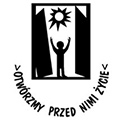 Gryfino, marzec 2018I. Informacje uzupełniające o aktywachZmiany w ciągu roku obrotowego wartości środków trwałych, wartości niematerialnych i prawnych oraz długoterminowych aktywów trwałych ilustruje poniższe zestawienie.W okresie objętym sprawozdaniem nie wystąpiło ani zmniejszenie, ani zwiększenie majątku trwałego oraz wartości niematerialnych i prawnych w eksploatacji wartości początkowej.1  Środki trwałe w budowie.Stan na 01.01’2017 (w trakcie realizacji)					0,00 złZwiększenia									46.187,39 zł	z tego:	- Moderniz. budynku–Gryfino, ul.Szczecińska 33		46.117,75 zł	z tego sfinansowane:			- ze zbiórek			  8.815,60 zł			- z dotacji UG Banie		  5.000,00 zł			- -z 1% podatków		              32.302,15złZmniejszenia 								69,64 złz tego:	- koszty ogólnoadministracyjne     	                    69,64zł.	Stan na 31.12’2017 (w trakcie realizacji)					46.117,75 zł2. Wartość gruntów użytkowanych wieczyście – nie występuje.3. Wartość początkowa nie amortyzowanych (nie umarzanych) środków trwałych, użytkowanych na podstawie umów:w roku obrotowym obejmujący okres od 01.01. do 31.12.2017 r. wynosi - 0,00 złotych.4.Kwota zaliczek i kredytów udzielonych członkom organów administrujących, zarządzających i nadzorujących, ze wskazaniem oprocentowania, głównych warunków oraz wszelkich kwot spłaconych, odpisanych lub umorzonych, a także zobowiązań zaciągniętych w ich imieniu tytułem gwarancji i poręczeń wszelkiego rodzaju, ze wskazaniem kwoty ogółem dla każdej kategoriiKoło nie udzieliło pożyczki ani innego świadczenia o podobnym charakterze członkom organów administrujących, zarządzających i nadzorujących.5. Należności przedstawione w bilansie ukształtowały się na początek i  koniec okresu sprawozdawczego jak w poniższych zestawieniach.6. Zapasy rzeczowe aktywów obrotowych -  nie występują.7. Stan środków pieniężnych ogółem na 31 grudnia 2017 roku wynosi	-  75 045,49 zł    z tego:	- kasy WTZ							-           0,00 zł			- kasa Koła							-       283,69 zł			- kasa ZRT							-     1.049,52 zł		- rachunki bankowe WTZ					-            0,00 zł- rachunek bankowy Koła					-   19.333,32 zł			- rachunek bankowy ZRT - PFRON				-    38.140,91 zł			- rachunek bankowy Koła - zbiórki				-    11.238,05 zł- rachunek bankowy Koła-zakup mikrobusa			-      5.000,00 zł7. Rozliczenia międzyokresowe kosztów wg stanu na 31.12.2017 -  nie występują.II. Informacje uzupełniające o pasywach1.  Zmiany w kapitale (funduszu statutowym) własnymStan funduszu na 01.01.2017 r.						-    1.213.879,07 złZwiększenia pokrycia majątku trwałegoz wyniku za 2016 rok							-          111.689,91 złZmniejszenia								-	        0,00 złStan funduszu na 31.12.2017 r.						-     1.325.568,98 złNadwyżka dochodów nad kosztami na 31.12.2016 r.			-          169.424,73 złNadwyżka dochodów nad kosztami na 31.12.2017 r.			-                    0,00 zł2. Zobowiązania finansowe, w tym z tytułu dłużnych instrumentów finansowych, gwarancji, poręczeń lub zobowiązań warunkowych nieuwzględnionych w bilansie, ze wskazaniem charakteru i formy wierzytelności zabezpieczonychKoło nie posiadało na 31.12’2017 roku zobowiązań, o których mowa wyżej.3. Zobowiązania dotyczące emerytur oraz jednostek powiązanych lub stowarzyszonychKoło nie posiadało na 31.12’2017 roku zobowiązań z tytułu emerytur ani związanych z jednostkami powiązanymi lub stowarzyszonymi.4. Zobowiązania krótkoterminowe przedstawione w bilansie ukształtowały się na początek i koniec okresu sprawozdawczego jak w poniższych zestawieniach.Stan zobowiązań na 31.12’2017r. dotyczy:-  PGE Górnictwo i Energetyka konwencjonalna S.A.			478,45 zł    Oddział Zespół Elektrowni Dolna OdraZobowiązanie  uregulowanie 16.01’2018     -  Perugia Sp. z o.o.						            191,72 złZobowiązanie  uregulowanie 16.01’2018     -  Składki ZUS i Podatek dochodowy				155,69 złZobowiązanie  uregulowanie 25.01’2018;31.01’20185. Rozliczenia międzyokresowe przychodówRozliczenia międzyokresowe przychodów 31.12.2017 r. nie występują.III. Dochody i koszty (Rachunek zysków i strat)1.Struktura zrealizowanych przychodów według ich źródeł, w tym wymaganych statutem2.Struktura kosztów działalności statutowej określonych statutem oraz kosztów ogólno-administracyjnych wg źródeł ich finansowania:Różnica pomiędzy dochodami i kosztami za miniony rok obrotowy zamknęła się nadwyżką kosztami nad dochodami w wysokości 50 565,15 złotych. Niezależnie od powyższych kosztów bieżących poniżej przedstawiamy statutowe koszty inwestycyjne wg źródeł ich finansowania zrealizowane w ramach poszczególnych zadań statutowych.Źródła pokrycia kosztów zarówno podstawowej działalności statutowej i ogólno- administracyjnej jak i inwestycyjnej ilustruje poniższe zestawienieŚrodki pieniężne własne Koła do wykorzystania w roku 2018 i ewentualnie   w latach następnych wg źródeł ich pochodzenia przedstawiono niżejOsiągniętą niedobór przychodów w kwocie					-   50 565,15 złpowoduje zmniejszenie:- funduszu statutowego  jako źródło  pokryciamajątku trwałego- jego zmniejszenia					-    50 565,15 złna pozostałe dochody 2017  roku jako źródło  finansowania  niezbędnych wydatków inwestycyjnych dla potrzeb  rozwijania i prowadzenia działalności statutowej oraz   bieżącej działalności								-      5 723,23 zł		Zatrudnienie i wynagrodzenia.Wymiary etatów w obu przedstawianych okresach kształtowały się w przedziale od 0,050 etatu                  do pełnego etatu.Umowy zlecenia i o dzieło dotyczą zatrudniania uzupełniającego osób do  realizacji zadań statutowych stowarzyszenia.Członkowie Zarządu Koła jak i Komisji Rewizyjnej nie pobierali w Kole żadnego wynagrodzenia zarówno w roku 2016 jak i 2017.Gryfino, 31.03’2018 r.	……………………………………					……………………………………… (podpis osoby sporządzającej)					(podpisy osób zatwierdzających)Sprawozdanie finansoweza 2017 rokInformacje uzupełniającedo bilansuL.p.Grupy składników majątku trwałegoStan na 01.01.2017ZwiększeniaZmniejszeniaStan na 31.12.2017L.p.Grupy składników majątku trwałegoStan na 01.01.2017ZwiększeniaZmniejszeniaStan na 31.12.20170123451.1.Budynki i lokaleBudynki i lokaleBudynki i lokaleBudynki i lokaleBudynki i lokalea) wartość początkowa1 178 414,650,000,001 178 414,65b) umorzenie117 841,44117 841,44235 682,88c) wartość netto (a-b)1 060 573,21-117 841,440,00942 731,771.4.Maszyny, urządzenia i aparaty ogólnego zastosowaniaMaszyny, urządzenia i aparaty ogólnego zastosowaniaMaszyny, urządzenia i aparaty ogólnego zastosowaniaMaszyny, urządzenia i aparaty ogólnego zastosowaniaMaszyny, urządzenia i aparaty ogólnego zastosowaniaa) wartość początkowa7 865,890,000,007 865,89b) umorzenie7 865,890,000,007 865,89c) wartość netto (a-b)0,000,000,000,001.6.Urządzenia techniczneUrządzenia techniczneUrządzenia techniczneUrządzenia techniczneUrządzenia technicznea) wartość początkowa270 025,900,000,00270 025,90b) umorzenie9 000,8654 005,160,0063 006,02c) wartość netto (a-b)261 025,04-54 005,160,00207 019,881.7.Środki transportuŚrodki transportuŚrodki transportuŚrodki transportuŚrodki transportua) wartość początkowa117 234,000,000,00117 234,00b) umorzenie117 234,000,000,00117 234,00c) wartość netto (a-b)0,000,000,000,001.8.Inne środki trwałeInne środki trwałeInne środki trwałeInne środki trwałeInne środki trwałea) wartość początkowa21 560,000,000,0021 560,00b) umorzenie14 098,722 546,480,0016 645,20c) wartość netto (a-b)12 554,24-2 546,480,0010 007,761.Ogółem środki trwałeOgółem środki trwałeOgółem środki trwałeOgółem środki trwałeOgółem środki trwałea) wartość początkowa1 595 100,440,000,001 595 100,44b) umorzenie266 040,91174 393,080,00440 433,99c) wartość netto (a-b)1 329 059,53-174 393,080,001 154 666,452.Wartości niematerialne i prawne - inne wartości niematerialne i prawneWartości niematerialne i prawne - inne wartości niematerialne i prawneWartości niematerialne i prawne - inne wartości niematerialne i prawneWartości niematerialne i prawne - inne wartości niematerialne i prawneWartości niematerialne i prawne - inne wartości niematerialne i prawnea) wartość początkowa898,990,000,00898,99b) umorzenie898,990,000,00898,99c) wartość netto (a-b)0,000,000,000,003.Środki trwałe w budowie0,0046 117,750,0046 117,754.1.Długoterm.aktywa finan. - udziały w jednostk.powiązanych - nie występująDługoterm.aktywa finan. - udziały w jednostk.powiązanych - nie występująDługoterm.aktywa finan. - udziały w jednostk.powiązanych - nie występująDługoterm.aktywa finan. - udziały w jednostk.powiązanych - nie występująDługoterm.aktywa finan. - udziały w jednostk.powiązanych - nie występująa) najmu,b) dzierżawy,c) innych umów (leasingu),NależnościNależnościStan na:Stan na:L.p.Wyszczególnienie01.01'201731.12'20171.z tyt. pozostałych należności0,000,00 RazemRazem0,000,00ZobowiązaniaZobowiązaniaStan na:Stan na:L.p.Wyszczególnienie01.01'201731.12'20171.z tytułu dostaw i usług3.490,55 670,172.z tytułu  podatków0,00 155,693.z tyt. pozostałych zobowiązań0,000,00RazemRazem3.490,55825,86WyszczególnienieWyszczególnieniePrzychody za rok obrotowyPrzychody za rok obrotowyPrzychody za rok obrotowyPrzychody za rok obrotowyPrzychody za rok obrotowyWyszczególnienieWyszczególnienie20162016201620172017WyszczególnienieWyszczególnieniekwotakwota%kwota%Przychody razem Przychody razem 1 007 839,091 007 839,09100,00840 752,64100,00z tego:z tego:z tego:z tego:z tego:z tego:z tego:1. Przychody z działalności statutowej (składki członkowskie)1. Przychody z działalności statutowej (składki członkowskie)1. Przychody z działalności statutowej (składki członkowskie)2 387,000,243 035,200,352. Inne przychody statutowe2. Inne przychody statutowe2. Inne przychody statutowe1 005 452,0199,76837 717,4499,65z tego:z tego:z tego:z tego:z tego:z tego:z tego:   a) dotacje   a) dotacje   a) dotacje911 040,7090,39664 828,9276,96z tego:  -PFRON - umowa wieloletnia WTZPFRON - umowa wieloletnia WTZ479 880,0047,61479 880,0055,55       -Powiat Gryfino - umowa WTZPowiat Gryfino - umowa WTZ53 320,005,2953 320,006,17       -PFRON Szczecin - umowa ZRTPFRON Szczecin - umowa ZRT145 820,7014,47108 854,9212,60       -Powiat Gryfino -umowa "Zawody sportowe-rowerowo-biegowe osób niepełnosprawnych intelektualnie-2017"Powiat Gryfino -umowa "Zawody sportowe-rowerowo-biegowe osób niepełnosprawnych intelektualnie-2017"2 020,000,20800,000,09       -Urząd M i G Gryfino- umowa "Aktywni mimo ograniczeń"Urząd M i G Gryfino- umowa "Aktywni mimo ograniczeń"0,000,005 000,000,58       - Powiat Gryfino - umowa "Dzień Godności" Powiat Gryfino - umowa "Dzień Godności"0,000,001 974,000,23       -Urząd M i G Gryfino- umowa "Utworzenie miejsca rekreacyjno-relaksacyjnego dla osób niepełnosprawnych"Urząd M i G Gryfino- umowa "Utworzenie miejsca rekreacyjno-relaksacyjnego dla osób niepełnosprawnych"0,000,0010 000,001,16       -Powiat  - um."Adapt.budynku dla potrzeb niepełnosprawnych w Gryfinie, ul.Szczecińska 33"- budowa windyPowiat  - um."Adapt.budynku dla potrzeb niepełnosprawnych w Gryfinie, ul.Szczecińska 33"- budowa windy113 000,0011,210,000,00       -Urząd Marszałkowski  - um."Adapt.budynku dla potrzeb niepełnosprawnych w Gryfinie, ul.Szczecińska 33"- budowa windyUrząd Marszałkowski  - um."Adapt.budynku dla potrzeb niepełnosprawnych w Gryfinie, ul.Szczecińska 33"- budowa windy112 000,0011,110,000,00       -UGminy Banie - um."Adapt.budynku dla potrzeb niepełnosprawnych w Gryfinie, ul.Szczecińska 33"UGminy Banie - um."Adapt.budynku dla potrzeb niepełnosprawnych w Gryfinie, ul.Szczecińska 33"5 000,000,505 000,000,58   b) pozostałe   b) pozostałe   b) pozostałe94 411,319,37172 888,5222,69z tego:  -Wkład osobowy - praca społecznaWkład osobowy - praca społeczna3 048,000,303 414,000,40       -Darow. osób praw.- rzeczowe (pieczywo, odzież)Darow. osób praw.- rzeczowe (pieczywo, odzież)3 824,310,386 037,853,83       -Darowizny od podmiotów prowadz.działalność gosp. i organizacji społecznych - pieniężneDarowizny od podmiotów prowadz.działalność gosp. i organizacji społecznych - pieniężne13 520,001,3425 186,392,91       -Darowizny osób fizycznych - pieniężneDarowizny osób fizycznych - pieniężne15 635,731,5510 536,841,22       -Zbiórki na "Adaptacji budynku dla potrzeb niepełnosprawnych w Gryfinie, ul.Szczecińska 33"Zbiórki na "Adaptacji budynku dla potrzeb niepełnosprawnych w Gryfinie, ul.Szczecińska 33"19 039,761,8931 168,823,61-Wpłaty z 1 % podatkuWpłaty z 1 % podatku25 381,902,5233 809,803,91-Darowizny osób fizycznych - pieniężne;zakup mikrobusaDarowizny osób fizycznych - pieniężne;zakup mikrobusa0,005 000,000,13-Nadwyżka dochodów nad kosztami z lat ubiegłychNadwyżka dochodów nad kosztami z lat ubiegłych13 961,611,3957 734,826,683. Pozost. przychody operacyjne3. Pozost. przychody operacyjne3. Pozost. przychody operacyjne0,080,000,000,00z tego:  -Przychody z likwidacji wyposażeniaPrzychody z likwidacji wyposażenia0,080,000,000,004. Przychody finansowe4. Przychody finansowe4. Przychody finansowe0,000,000,000,00z tego:  -Odsetki bieżące od środków na r-kach bankowychOdsetki bieżące od środków na r-kach bankowych0,000,000,000,005. Zyski nadzwyczajne5. Zyski nadzwyczajne5. Zyski nadzwyczajne0,000,000,000,00WyszczególnienieWyszczególnienieWyszczególnienieKoszty za rok obrotowyKoszty za rok obrotowyKoszty za rok obrotowyKoszty za rok obrotowyWyszczególnienieWyszczególnienieWyszczególnienie2016201620172017WyszczególnienieWyszczególnienieWyszczególnieniekwota%kwota%Źródła pokrycia wydatków - ogółemŹródła pokrycia wydatków - ogółemŹródła pokrycia wydatków - ogółem838 414,36100,00891 317,79100,00z tego:z tego:z tego:z tego:z tego:z tego:z tego:1. Koszty realizacji poszczególnych zadań statutowych                  1. Koszty realizacji poszczególnych zadań statutowych                  1. Koszty realizacji poszczególnych zadań statutowych                  657 307,1278,40686 688,1977,70z tego:  -Koszty prowadzenia Warsztatu Terapii ZajęciowejKoszty prowadzenia Warsztatu Terapii Zajęciowej536 029,9263,94536 128,9058,46z tego:  -ze środków PFRON479 880,0057,24479 880,0052,32  -ze środków udziału Powiatu53 320,006,3653 320,005,81  -ze środków koła - darowizny2 829,920,342 928,900,31       -Koszty prowadzenia Zespołu Rehabilit.-TerapeutycznegoKoszty prowadzenia Zespołu Rehabilit.-Terapeutycznego115 604,5013,79122 707,5513,38z tego:  -ze środków PPFRON Szczecin103 731,5912,37112 248,0312,24  -ze środków Powiatu0,000,000,000,00  -ze środk.koła -z darowizn1 221,330,153 269,160,36  -ze środk.koła -z 1% podatków7 711,580,924 430,360,48  -ze środk.koła -z odsetek bankowych0,000,000,000,00  -wkład osobowy - praca społeczna2 940,000,352 760,000,30       -K-ty real.um.z UMiG w zakresie "Zagosp.czasu wolnego os.niepełnospr.z gm.Gryfino" i "Aktywni mimo ograniczeń"K-ty real.um.z UMiG w zakresie "Zagosp.czasu wolnego os.niepełnospr.z gm.Gryfino" i "Aktywni mimo ograniczeń"0,000,005 564,040,62z tego:  -ze srodk.UMiG Gryfino0,000,005 000,000,55  -ze środk.koła - z darowizn0,000,000,000,00  -ze środk.koła z 1% podatków0,000,00324,040,04  -wkład osobowy - praca społeczna0,000,00240,000,03       -Koszty realiz. umów z Powiatem w realiz.zad.  "Zawody sportowe-rowerowo-biegowe osób niepełnosprawnych intelektualnie-2017"Koszty realiz. umów z Powiatem w realiz.zad.  "Zawody sportowe-rowerowo-biegowe osób niepełnosprawnych intelektualnie-2017"0,000,001 041,520,12z tego:  -ze środków Powiatu0,000,00800,000,09  -ze środk.koła - z darowizn0,000,000,000,00  -ze środk.koła z 1% podatków0,000,00139,520,02  -wkład osobowy - praca społeczna0,000,00102,000,01       -Koszty realizacji umowy z Powiatem "Dzień Godności"Koszty realizacji umowy z Powiatem "Dzień Godności"0,000,003 290,470,22z tego:  -ze środków Powiatu0,000,001 974,000,22  -ze środków koła - z darowizn0,000,000,000,00  -ze środków koła - z 1% podatków0,000,001 316,470,14  -wkład osobowy - praca społeczna0,000,000,000,00K-ty real.um.z UMiG w zakresie "Utworzenie miejsca rekreacyjno-relaksacyjnego dla osób niepełnosprawnych"K-ty real.um.z UMiG w zakresie "Utworzenie miejsca rekreacyjno-relaksacyjnego dla osób niepełnosprawnych"2 408,160,2814 607,851,59z tego:  -ze środków Gminy2 020,000,2410 000,001,09  -ze środków koła - z darowizn280,160,034 295,850,47  -ze środków koła - z 1% podatków0,000,000,000,00  -wkład osobowy - praca społeczna108,000,01312,000,03       -Koszty pozostałych zadań statut. ze środków własnych kołaKoszty pozostałych zadań statut. ze środków własnych koła3 264,540,393 347,863,31  -Wsparcie uczestników z darowizn rzeczowych1 084,540,132 757,663,25  -pozostałe koszty z darowizn2 180,000,26590,200,062. Koszty ogólnoadministracyjne2. Koszty ogólnoadministracyjne2. Koszty ogólnoadministracyjne181 107,2421,60204 629,6022,18    z tego:    z tego:    z tego:    z tego:    z tego:    z tego:    z tego:     a)amortyzacjaamortyzacja152 835,5818,23174 393,0819,02     b)zużycie materiałów z darowiznzużycie materiałów z darowizn0,000,000,000,00     c)zużycie energiizużycie energii0,000,000,000,00     d)usługi obce ogółemusługi obce ogółem26 864,663,2026 561,412,90z tego: - sfinansowane z darowizn7 259,870,8716 733,421,69 - sfinansowane z kwest8 099,900,9611 100,001,21 - sfinansowane z odsetek bankowych0,000,000,000,00 - sfinansowane z 1%11 504,891,370,00 0,00     e)podatki i opłaty ogółempodatki i opłaty ogółem1 407,000,172 403,100,26z tego: - sfinansowane ze składek członkowskich1 407,00 0,172 403,10 0,26 - sfinansowane z darowizn0,00 0,000,00 0,00     h)podróże służbowe z darowiznpodróże służbowe z darowizn0,000,000,000,003. Pozostałe koszty operacyjne działalności statutowej3. Pozostałe koszty operacyjne działalności statutowej3. Pozostałe koszty operacyjne działalności statutowej0,000,000,000,004. Koszty finansowe działalności statutowej z darowizn4. Koszty finansowe działalności statutowej z darowizn4. Koszty finansowe działalności statutowej z darowizn0,000,000,000,005. Straty nadzwyczajne działalności statutowej z odset.bankowych5. Straty nadzwyczajne działalności statutowej z odset.bankowych5. Straty nadzwyczajne działalności statutowej z odset.bankowych0,000,000,000,00WyszczególnienieWyszczególnienieWyszczególnienieKoszty za rok obrotowyKoszty za rok obrotowyKoszty za rok obrotowyKoszty za rok obrotowyWyszczególnienieWyszczególnienieWyszczególnienie2016201620172017WyszczególnienieWyszczególnienieWyszczególnieniekwota%kwota%1.           Koszty realizacji inwestycji w ramach      1.           Koszty realizacji inwestycji w ramach      1.           Koszty realizacji inwestycji w ramach      260 378,0256,9845 926,03100,01poszczególnych zadań statutowychposzczególnych zadań statutowych260 378,0256,9845 926,03100,01z tego:  -Koszty inwestycji - "Adaptacja budynku dla potrzeb niepełnosprawnych w Gryfinie, ul.Szczecińska 33"Koszty inwestycji - "Adaptacja budynku dla potrzeb niepełnosprawnych w Gryfinie, ul.Szczecińska 33"260 378,0256,9845 926,03100,01z tego:  -ze środków Powiatu Gryfino113 000,0043,390,000,00ze środków UMiG Gryfino przez Powiat0,000,000,000,00  -ze środków UG Banie5 000,001,925 000,0010,89ze środków woj..zachodniopom.112 000,000,000,000,00  -ze środków własnych koła30 378,0211,6740 926,0389,12z tego:     - ze zbiórek12 509,314,818 815,6019,20              - z darowizn12 484,084,790,000,00              - z dochodów z majątku0,000,000,000,00              - z odsetek bankowych0,000,000,000,00              - z 1 % podatków5 384,632,0732 110,4369,92Źródła pokrycia wydatkówŹródła pokrycia wydatkówŹródła pokrycia wydatkówŹródła pokrycia wydatkówŹródła pokrycia wydatkówŹródła pokrycia wydatkówŹródła pokrycia wydatkówWyszczególnienieWyszczególnienieWyszczególnienie2016201620172017WyszczególnienieWyszczególnienieWyszczególnienieKwota%Kwota%Wydatki ogółemWydatki ogółemWydatki ogółem945 956,80100,01788 638,7499,99Wydatki ogółemWydatki ogółemWydatki ogółem945 956,80100,01788 638,7499,99z tego:  -Pokryte ze środków obcychPokryte ze środków obcych868 951,5991,87668 222,0384,72z tego:  -ze środków PFRON583 611,5961,70592 128,0375,08-ze środków Woj.Zachodniopomorsk.112 000,0011,840,000,00-ze środków Powiatu Gryfino168 340,0017,8066 094,008,38-ze środków UMiG Gryfino0,000,005 000,000,63-ze środków UG Banie5 000,000,535 000,000,63-Pokryte ze środków własnychPokryte ze środków własnych77 005,218,1494 628,7115,27z tego:  -ze składek członkowskich1 407,000,152 403,100,30-z darowizn27 339,902,8930 575,197,15-z odpisów 1% z podatku24 601,102,6038 320,824,86-z kwest20 609,212,1819 915,602,53-wkład osobowy - praca społeczna3 048,000,323 414,000,43L.p.Źródła finansowaniaStan na początek 2017 rokuZwiększeniaZmniejszeniaStan na koniec             2017 rokuL.p.Źródła finansowaniaStan na początek 2017 rokuZwiększeniaZmniejszeniaStan na koniec             2017 roku1.Składki członkowskie5 990,603 035,202 403,106 622,702.Darowizny6 930,1836 939,4131 312,2315 363,843.Odpisy z 1% podatków1 632,3625 381,9024 618,062 603,684.Zbiórki publiczne10,4719 039,7625 781,9911 238,055.Bieżące odsetki bankowe0,000,000,000,006.Środki koła z majątku26,790,000,0026,79RazemRazem14 590,4083 748,0783 129,7535 855,06L.p.WyszczególnienieRokRokL.p.Wyszczególnienie201620171.Liczba osób zatrudnianych wg stanu na 31 grudnia16162.Przeciętne zatrudnienie miesięczne w osobach16,7515,833.Przeciętne zatrudnienie miesięczne w przeliczeniu na etaty11,8111,664.Przeciętne wynagrodzenie miesięczne brutto na osobę w zł1 641,741 901,425.Przeciętne wynagrodzenie miesięczne brutto na etat w zł2 329,362 572,126.Przeciętne zatrudnienie m-czne w osobach na umowę zlecenie i o dzieło6,086,257Przeciętne wynagrodz. m-czne z umowy zlecenie i o dzieło na osobę w zł289,91355,40